ООО «Оператор-ЦРПТ»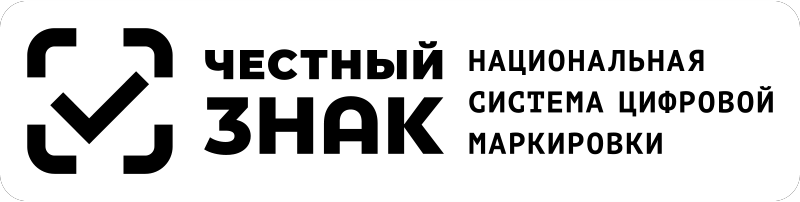 123376, г. Москва, ул. Рочдельская,д. 15, стр. 16А, эт. 3, пом. I, комн. 3 +7 (499) 350-85-59, +7 (499) 350-85-96, 8 (800) 222–15–23 info@crpt.ru, support@crpt.ru, честныйзнак.рфО проведении серии мероприятий по вопросам маркировки  в формате «открытого микрофона» для участников оборота пива, напитков, изготавливаемых на основе пива, и отдельных видов слабоалкогольных напитковДаты и время:21 сентября 2023 г. в 09:30 по московскому времени28 сентября 2023 г. в 09:30 по московскому времениПараметры для подключения (единые для всех 3 мероприятий): Ссылка: https://us06web.zoom.us/j/87190675792? pwd=V2pqWDZScElVblIyeXlsVFdKbjVxUT09 Идентификатор конференции: 871 9067 5792 Код доступа: 370447Справочная информация для направления участникам оборота товаров:Постановлением Правительства Российской Федерации от 30 ноября 2022 г. № 2173 (далее – Постановление) утверждены Правила маркировки пива, напитков, изготавливаемых на основе пива, и отдельных видов слабоалкогольных напитков средствами идентификации (далее – пиво и слабоалкогольные напитки) и особенности внедрения государственной информационной системы мониторинга за оборотом товаров, подлежащих обязательной маркировке средствами идентификации (далее – информационная система мониторинга), в отношении пива и слабоалкогольных напитков. Согласно подпункту «а» пункта 3 Постановления с 1 апреля 2023 г. вступили в силу требования по нанесению средств идентификации производителями и импортерами на пиво и слабоалкогольные напитки, упакованные в кеги. Аналогичные требования вступают в силу с 1 октября 2023 г. в отношении пива и слабоалкогольных напитков, упакованных в стеклянную или полимерную потребительскую упаковку, с 15 января 2024 г. – упакованных в иные виды потребительской упаковки. Также подпунктом «б» пункта 3 Постановления установлено требование о предоставлении в информационную систему мониторинга сведений о частичном выбытии пива и слабоалкогольных напитков, упакованных в кеги, при их реализации в розлив, которое вступает в силу с 15 января 2024 года.Проведение серии онлайн мероприятий в формате «открытого микрофона» запланировано ООО «Оператор-ЦРПТ», являющимся оператором информационной системы мониторинга в соответствии с распоряжением Правительства Российской Федерации от 3 апреля 2019 г. № 620-р, в целях всестороннего рассмотрения актуальных вопросов участников оборота пива и слабоалкогольных напитков.